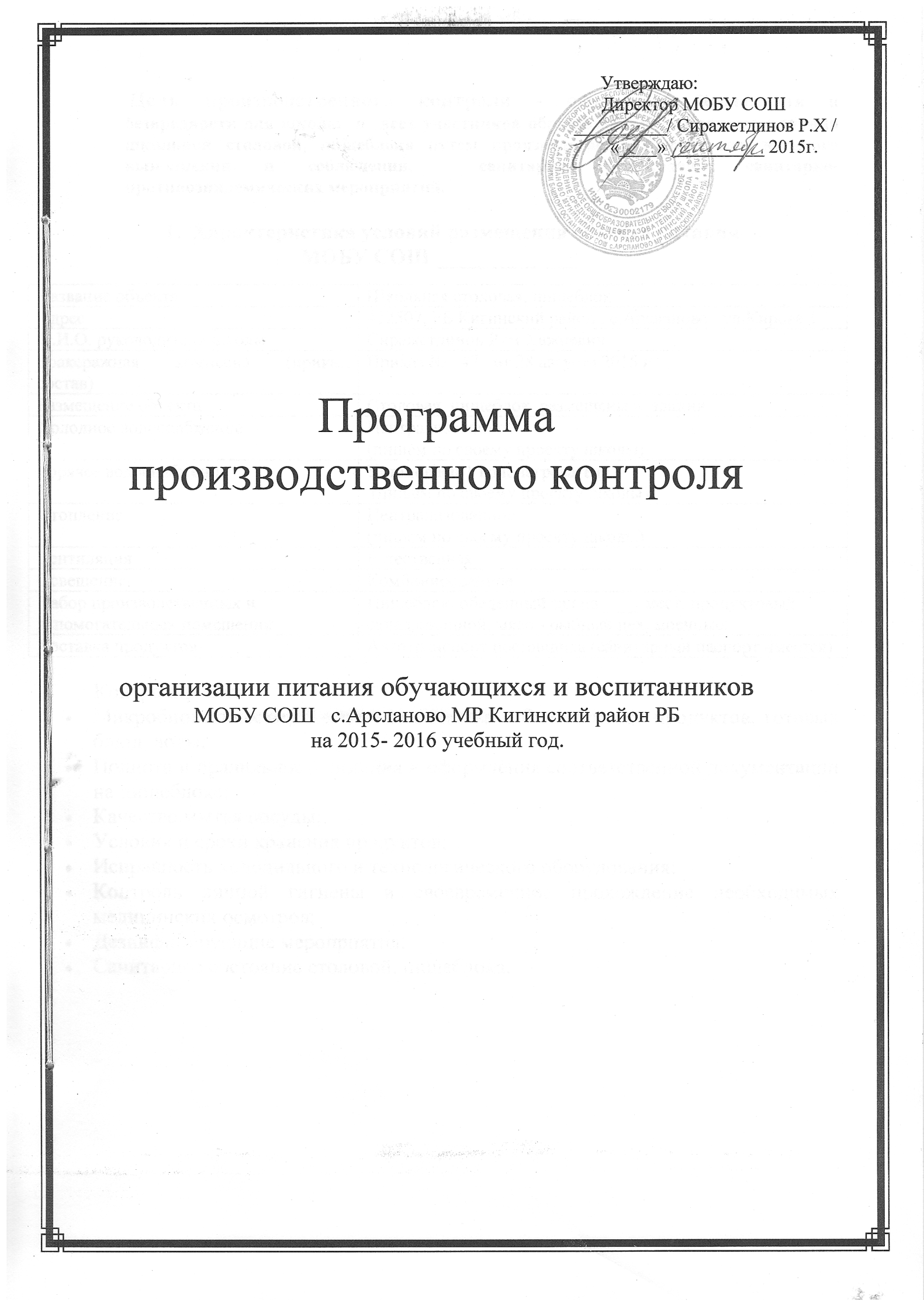 Цель производственного контроля - обеспечение безопасности и безвредности для школы  и  всех участников образовательного процесса влияния школьной столовой, пищеблока путем производственного контроля должного выполнения и соблюдения,  санитарных  правил, санитарно-противоэпидемических мероприятий.Характеристика условий размещения объекта питанияМОБУ СОШ _____________            Контролируется: Микробиологические показатели качества и безопасности продуктов, готовых блюд, воды; Полнота и правильность ведения и оформления соответственной документации на пищеблоке; Качество мытья посуды; Условия и сроки хранения продуктов; Исправность холодильного и технологического оборудования; Контроль личной гигиены и своевременное прохождение необходимых медицинских осмотров; Дезинфицирующие мероприятия;Санитарное состояние столовой, пищеблока. Список работников пищеблока, столовой МОБУ СОШ с.Арсланово План производственного контроля организации питания Лабораторный контрольГрафик проведения генеральной уборки столовой                 6.   Перечень форм учета и отчетности, установленной действующим законодательством по вопросам, связанным с осуществлением производственного контроля:ГОСТы:-  ГОСТ Р50647-94 «Общественное питание. Термины и определения»;-  ГОСТР50764-95 «Услуги общественного питания. Общие требования»;-  ГОСТР50762-95 «Общественное питание. Классификация предприятий»;      - ГОСТ Р 50935-96 «Общественное питание. Требования к обслуживающему персоналу»;-  ГОСТ –Р 51074-03 «Продукты пищевые. Информация для потребителя. Общие требования»;- ГОСТ –Р 51740-01 «Технические условия на пищевые продукты. Общие требования к разработке и оформлению».Отраслевые стандарты:          - ОСТ 10-060-95 «Торты и пирожные. Технические условия»;         - ОСТ 28-1-95   « Общественное питание.  Требования  к производственному     персоналу».Санитарные правила и нормы:     - Сан ПиН  2.4.1.3049 – 13  « Санитарно –  эпидемиологические   требования     к устройству, содержанию и организации режима работы дошкольных образовательных организации»;    - Сан ПиН  2.4.2.2821 – 10  « Санитарно –  эпидемиологические   требования     к условиям и организации обучения в общеобразовательных учреждениях»;    - Сан ПиН 2.4.5. 2409 - 08  « Санитарно  -  эпидемиологические    требования          к организации питания обучающихся в общеобразовательных учреждениях,    учреждениях начального и среднего профессионального образования»;         - Сан ПиН 2.3.6.1079 - 01 « Санитарно – эпидемиологические    требования  корганизациям общественного питания,   изготовлению и оборотоспособности   в них пищевых продуктов и продовольственного сырья»;    - Сан ПиН 2.3.2.1324-03«Гигиенические требования к качеству и безопасностипродовольственного сырья и пищевых продуктов»;    - СанПиН 2.1.4.1074-01. « Питьевая вода. Гигиенические требования к качеству воды централизованных систем питьевого водоснабжения»;    - Сан ПиН 1.1.1. 1058 - 01 « Организация  и  проведение    производственного     контроля  за  соблюдением   санитарных  правил и  выполнением   санитарно  -     эпидемиологических мероприятий»;          -Сан ПиН  2.2.4. 548-96  «Гигиенические требования к микроклимату производ-     ственных помещений»;    -Сан ПиН 2.4.4.2599-10  «Гигиенические требования к устройству, содержанию и организации режима работы в оздоровительных учреждениях с дневным пребыванием детей в период каникул»;          - Сан ПиН  2.4.4.3155-13   « Санитарно  -  эпидемиологические    требования    к     устройству, содержанию и организации работы стационарных организации отдыха         и отдыха детей»;    - СанПиН  2.4.4.3048-13   « Санитарно  -  эпидемиологические    требования     к      устройству и организации работы детских лагерей палаточного типа».Технологические  нормативы:         -Сборник  технологических  нормативов,  рецептур  блюд кулинарных  изделий           школьного питания. Уфа 2010г.         -Сборник  технологических карт,  рецептур  блюд  и   кулинарных  изделий  для  школьного питания.2012г.         -Сборник технологических карт, рецептур блюд кулинарных изделий для школьного питания 2014г. (часть 1).        -Сборник технологических карт, рецептур блюд кулинарных изделий для школьного питания 2014г. (часть 2).         -Сборник  технологических  нормативов,  рецептур  блюд кулинарных  изделий           детского питания. Уфа 2010г.        -Дополнение к сборнику  технологических нормативов,  рецептур  блюд  и   кулинарных  изделий  для  детского питания.2011г.        6.5.       Технико-технологические карты.          При разработке технико-технологических карт и стандартов предприятий      следует руководствоваться  Рекомендациями  Министерства  внешних  экономи-     ческих связей и торговли Российской Федерации от 12 июля 1997 г. («Порядок разработки, рассмотрения и утверждения технико-технологических карт на блюда и кулинарные изделия» и «Порядок разработки, рассмотрения и утверждения стандартов предприятий»).В соответствии с требованиями пункта 5.9. ГОСТ Р 50763-95  « Общественное       питание. Кулинарная продукция, реализуемая  населению.  Общие  технические          условия» для расчета пищевой ценности кулинарной продукции при организации          питания определенных контингентов потребителей, а также для тортов и пирож-          ных,  вырабатываемых  предприятиями  общественного питания, следует руковод-          ствоваться Справочными таблицами  «Химический  состав  пищевых продуктов»          и Таблицами химического состава  блюд,  кулинарных,  мучных  кондитерских и          булочных изделий.6.6.    Приказы и внутренние документы.        - Приказ  об  организации  питания  на  текущий  учебный  год (издается в начале         каждого учебного года);        - Приказ о назначении ответственного за организацию питания.        Функциональные  обязанности ответственного за организацию питания;         -  Приказ об изменении контингента обучающихся, воспитанников в течение         учебного года;       -  Приказ о режиме работы пищеблока  и графика питания обучающихся  и     воспитанников.         - Приказ о создании бракеражной комиссии школы. Положение  комиссии.  План      работы  комиссии.  Журнал   проверок    или  папка  Актов  проверок    пищеблока      бракеражной комиссии;   -  Приказ о проведении санитарных дней по столовой и по пищеблоку;       -  Протокол   собрания  родительского  комитета  о размере родительских средств      (взносов) на организацию горячего  питания;        -  Протоколы оперативных  совещаний, классных часов по вопросам организации      питания;       -  Методические рекомендации,  приказы, распоряжения и акты РОО по проверки      организации питания в ОУ;        - Акты государственного контроля за организацией питания учащихся и воспитанников (Роспотребнадзор, Санэпиднадзор, Госпожарнадзор,  Госэлектронадзор,  Прокуратура  и т д.).Прочие документы:        - Примерное  10 дневное меню с  учетом  возрастных  категорий  для      обучающихся  и воспитанников;         - Должностные обязанности  работников  пищеблока, утвержденные директором      школы и ознакомленные под роспись каждым работником;        - Список работников пищеблока в т.ч. завхозов,  с отражением   их сроков      прохождений медицинских осмотров, гигиенических обучений, образования по     специальности, повышений квалификации;         - Наличие санитарно – эпидемиологического  заключения  на   вид деятельности     пищеблока;        - Договор на обслуживание оборудования пищеблока;        - Договора на поставку продуктов питания каждой категории учащихся и     воспитанников;           - Договор на вывоз твердых бытовых отходов и стоков (ежегодно);        - Договор на проведение дератизационных и дезинсекционных работ;        - Программа производственного контроля пищеблока.        - Документы, подтверждающие качество продуктов питания и сырья;Журналы по контролю  организации питания.        - Форма №1 « Журнал  бракеража  пищевых продуктов  и продовольственного      сырья»;        -  Форма №2 «Журнал бракеража  готовой  кулинарной  продукции». (наличие      журнале выписки приказа о составе бракеражной комиссии);        - Форма №3 «Журнал здоровья»;         - Форма №4  «Журнал  проведения  витаминизации  третьих  и   сладких блюд»;        - Форма №5  «Журнал учета температурного  режима   холодильного обору-       дования»;        - Форма №6 «Ведомость контроля за рационом питания»;          - Форма №7  «Журнал учета неисправностей технологического и холодильного                  оборудования»7.        Перечень должностных лиц, на которых возложены функции по             осуществлению производственного контроля.Название объектаШкольная столовая, пищеблокАдрес 452507, РБ Кигинский район . с.Арсланово , ул.Кирова 1Ф.И.О. руководителя школыСиражетдинов Рим Хажиевич Бракеражная комиссия (приказ, состав)Приказ №   47   от 28 августа 2015 г Размещение объектаСтоловая, пищеблок  размещены в  зданииХолодное водоснабжение Централизованное (пишем по своему проекту школы)Горячее водоснабжениеУстановлен 1 водонагревателя (пишем по своему проекту школы)Отопление Централизованное (пишем по своему проекту школы)ВентиляцияЕстественнаяОсвещение КомбинированноеНабор производственных и вспомогательных помещенийПищеблок, обеденный зал на ____ мест, продуктовый склад,овощной, мясо - рыбный цех, моечные. Доставка продуктовАвтотранспорт поставщика (санитарный паспорт имеется)№ п/пФ.И.О.Дата рожденияДолжностьСтаж работыДата последнего медосмотраДата последнего гигиенического обучения1.Абдрафикова Т.Б.14.10.1974Повар430 мая 2015 30 мая 2015 2Зиннатуллина А.Т21.04.1978Повар425 августа 201525 августа 20153Сибагатуллина М.М15. 06 1961Кухонный работник3530 мая 2015 30 мая 2015 4Идрисова Н.Г29.06.1971Кладовщик130 мая 2015 30 мая 2015 № п/пОбъект контроляПериодичность контроляОтветственный исполнительУчетно-отчетная документация123451. Входной контроль качества и безопасности поступающего на пищеблок продовольственного сырья  и пищевых продуктов1. Входной контроль качества и безопасности поступающего на пищеблок продовольственного сырья  и пищевых продуктов1. Входной контроль качества и безопасности поступающего на пищеблок продовольственного сырья  и пищевых продуктов1. Входной контроль качества и безопасности поступающего на пищеблок продовольственного сырья  и пищевых продуктов1. Входной контроль качества и безопасности поступающего на пищеблок продовольственного сырья  и пищевых продуктов1.1.Документация поставщика на право поставок продовольственного сырья и продуктов питанияПри заключении договоровРуководитель образовательного учрежденияДоговор с поставщиком поставок продовольственного сырья и продуктов питания1.2.Сопроводительная документация на пищевые продуктыКаждая поступающая партия Комиссия по контролю за организацией  и качеством питанияТоварно-транспортные накладные.Журнал бракеража сырой продукции1.3.Условия  транспортировкиКаждая поступающая партияКомиссия по контролю за организацией  и качеством питанияАкт (при выявлении нарушений  условий транспортировки)2. контроль качества и безопасности выпускаемой готовой продукции2. контроль качества и безопасности выпускаемой готовой продукции2. контроль качества и безопасности выпускаемой готовой продукции2. контроль качества и безопасности выпускаемой готовой продукции2. контроль качества и безопасности выпускаемой готовой продукции2.1.Соответствие объема вырабатываемой продукции перспективному меню ЕжедневноКомиссия по контролю за организацией  и качеством питанияПримерное 10 дневное меню, согласованное  с  территориальным  органом ФБУЗ «Центр гигиены и эпидемиологии» 2.2.Качество готовой продукцииЕжедневноКомиссия по контролю за организацией  и качеством питания.медсестра.Журнал бракеража готовой продукции.2.3.Суточная пробаЕжедневноКомиссия по контролю за организацией  и качеством питания.Журнал бракеража готовой продукции.3. Контроль рациона питания учащихся, соблюдение санитарных правил в технологическом процессе.3. Контроль рациона питания учащихся, соблюдение санитарных правил в технологическом процессе.3. Контроль рациона питания учащихся, соблюдение санитарных правил в технологическом процессе.3. Контроль рациона питания учащихся, соблюдение санитарных правил в технологическом процессе.3. Контроль рациона питания учащихся, соблюдение санитарных правил в технологическом процессе.3.1. Рацион питания1 раз в 10 днейКомиссия по контролю за организацией  и качеством питанияПримерное 10 дневное  меню, согласованное с  территориальным  органом ФБУЗ «Центр гигиены и эпидемиологии». 3.2.Наличие нормативно технической и технологической документации.1 раз  в месяцКомиссия по контролю за организацией  и качеством питанияСборник рецептур2010 г.,2012г.,2014г (1 и 2 часть) – для школьного питания, 2010г., 2011г. –для детского питания.                    Технологические и калькуляционные карты, ГОСТы.3.3. Первичная и кулинарная обработка продукции.Каждая партияКомиссия по контролю за организацией  и качеством питанияДокументы, удостоверяющие безопасность продуктов питания и продовольственного сырья. Санитарно-эпидемиологическое заключение на пищеблок. Инструкции, журналы, графики.3.4.Тепловое технологическое оборудование ЕжедневноКомиссия по контролю за организацией  и качеством питания.Журнал регистрации  температуры теплового оборудования.3.5.Контроль достаточности тепловой обработки блюд.Каждая партияКомиссия по контролю за организацией  и качеством питания.МедсестраЖурнал бракеража готовой продукции.4. Контроль за соблюдением условий и сроков хранения продуктов (сырья, полуфабрикатов и готовой кулинарной продукции).4. Контроль за соблюдением условий и сроков хранения продуктов (сырья, полуфабрикатов и готовой кулинарной продукции).4. Контроль за соблюдением условий и сроков хранения продуктов (сырья, полуфабрикатов и готовой кулинарной продукции).4. Контроль за соблюдением условий и сроков хранения продуктов (сырья, полуфабрикатов и готовой кулинарной продукции).4. Контроль за соблюдением условий и сроков хранения продуктов (сырья, полуфабрикатов и готовой кулинарной продукции).4.1.Помещение для хранения продуктов, соблюдение условий и сроков хранения продуктов.ЕжедневноКомиссия по контролю за организацией  и качеством питания.Санитарный журнал пищеблока. Журнал температурного режима и относительной влажности.4.2. Холодильное оборудование (холодильные и морозильные камеры).ЕжедневноКомиссия по контролю за организацией  и качеством питания.Журнал температурного режима и относительной влажности.5. Контроль за условиями труда сотрудников и состоянием производственной среды пищеблоков.5. Контроль за условиями труда сотрудников и состоянием производственной среды пищеблоков.5. Контроль за условиями труда сотрудников и состоянием производственной среды пищеблоков.5. Контроль за условиями труда сотрудников и состоянием производственной среды пищеблоков.5. Контроль за условиями труда сотрудников и состоянием производственной среды пищеблоков.5.1.Условия труда. Производственная среда пищеблоков.ЕжедневноКомиссия по контролю за организацией  и качеством питания.Визуальный контроль6. Контроль за состоянием помещений пищеблоков (производственных, складских, подсобных), инвентаря и оборудования6. Контроль за состоянием помещений пищеблоков (производственных, складских, подсобных), инвентаря и оборудования6. Контроль за состоянием помещений пищеблоков (производственных, складских, подсобных), инвентаря и оборудования6. Контроль за состоянием помещений пищеблоков (производственных, складских, подсобных), инвентаря и оборудования6. Контроль за состоянием помещений пищеблоков (производственных, складских, подсобных), инвентаря и оборудования6.1. Производственные, складские, подсобные помещения и оборудования в них.ЕжедневноКомиссия по контролю за организацией  и качеством питания.Визуальный контроль6.2.Инвентарь и оборудование пищеблока.ЕжедневноКомиссия по контролю за организацией  и качеством питания.Визуальный контроль7. Контроль за выполнением санитарно-противоэпидемических мероприятий на пищеблоке7. Контроль за выполнением санитарно-противоэпидемических мероприятий на пищеблоке7. Контроль за выполнением санитарно-противоэпидемических мероприятий на пищеблоке7. Контроль за выполнением санитарно-противоэпидемических мероприятий на пищеблоке7. Контроль за выполнением санитарно-противоэпидемических мероприятий на пищеблоке7.1.Сотрудники пищеблоковЕжедневноКомиссия по контролю за организацией  и качеством питания.МедсестраМедицинские книжки сотрудников.Журнал осмотра  на гнойничковые заболевания.7.2.Санитарно-противоэпидемический режим.ЕжедневноКомиссия по контролю за организацией  и качеством питания.Инструкции режима обработки оборудования инвентаря, тары, столовой посуды.8. Контроль за контингентом питающихся режимом питания и гигиеной приема пищи обучающихся.,8. Контроль за контингентом питающихся режимом питания и гигиеной приема пищи обучающихся.,8. Контроль за контингентом питающихся режимом питания и гигиеной приема пищи обучающихся.,8. Контроль за контингентом питающихся режимом питания и гигиеной приема пищи обучающихся.,8. Контроль за контингентом питающихся режимом питания и гигиеной приема пищи обучающихся.,8.1.Контингент питающихся детейЕжедневноКомиссия по контролю за организацией  и качеством питания.Приказ об организации питания обучающихся., воспитанников. Списки детей, нуждающихся в бесплатном питании. Документы, подтверждающие статус многодетной  малоимущей или социально незащищенной семьи.8.2.Режим питанияЕжедневноКомиссия по контролю за организацией  и качеством питанииГрафик приема пищи.8.3.Гигиена приема пищи.ЕжедневноКомиссия по контролю за организацией  и качеством питания.Акты по проверке организации питания школьной комиссии.№ Вид исследованийОбъект исследования (обследования)Количество, не менееПериодичностьУчетно-отчетная форма1Качество готовой продукцииМикробиологические исследования проб готовых блюдСалаты, первые, вторые блюда, овощные блюда, напитки1 раз в годАкт проверки2Калорийность, выход блюд и соответствие химического состава блюд рецептуреСуточный рацион питания2-3 блюда исследуемого приема пищи1 раз в годАкт проверки3Контроль проводимой витаминизацииТретьи блюда1 блюдо1 раз в годАкт проверки4Микробиологические исследования  смывов на наличие санитарно-показательной микрофлоры (БГКП)Объекты производственного окружения, руки и спецодежда персонала10 смывов1 раз в годАкт проверки5Исследования  смывов на наличие яиц гельминтовОборудование, инвентарь, тара, руки, спецодежда персонала, сырые пищевые продукты (рыба, мясо, зелень)10 смывов1 раз в годАкт проверки6Исследования питьевой воды на соответствие требованиям санитарных норм, правил и гигиенических нормативов по химическим и микробиологическим показателямПитьевая вода из разводящей сети помещений: моечных столовой и кухонной посуды; цехах: овощном, холодном, горячем, (выборочно)2 пробыПо химическим показателям- 1 раз в год, микробиологическим показателям – 2 раза в годАкт проверки7Исследование параметров микроклимата производственных помещенийРабочее место22 раза в год (в холодный и теплый периоды)Акт проверки8Исследование уровня искусственной освещенности в производственных помещениях Рабочее место21 раз в год в темное время сутокАкт проверки9Исследование уровня шума в производственных помещениях Рабочее место21 раз в год, а также после реконструкции систем вентиляции; ремонта оборудования, являющегося источником шумаАкт проверки№МероприятияСроки1Уборка пищеблока, столовой (обеденного зала) проводится после каждого захода детей.Ежедневно (в соответствии графика питания)2Уборка столов производится после каждого приема пищи. (Мытье столов с горячим мыльным раствором).Ежедневно3Мытье посуды осуществляется после каждого приема пищи (по схеме в соответствии санитарных правил и норм).Ежедневно 4Обработка моющей ветоши, мочалки, щетки после каждого использования (в соответствии санитарных правил и норм).Ежедневно 5Обеззараживание и удаление остатков пищиЕжедневно 6Борьба с мухами и грызунами.Регулярно7Влажная уборка горячего цеха и вспомогательных  помещений.Ежедневно 8Генеральная уборка помещений с мытьем окон.раза в месяц